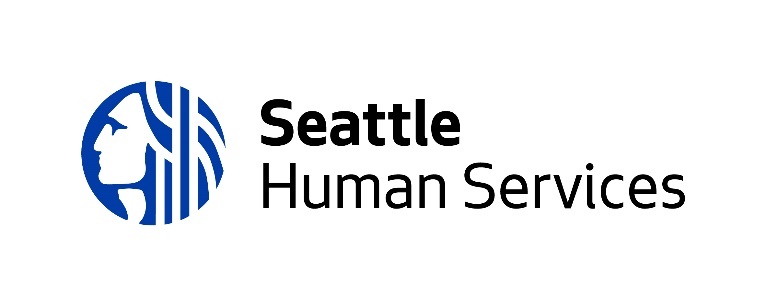 2019 
Food Access Opportunity FundRequest for ProposalAPPLICATIONInstructions and Materials This Application Instructions and Materials packet contains information and materials for respondents applying for the 2019 Food Access Opportunity Fund Request for Proposal. All accepted application packets will be reviewed by the rating committee and applicants will be contacted for interviews.  Following interviews, the rating committee will forward its funding recommendations to the HSD Director for final award decisions. Applications for the 2019 Food Access Opportunity Fund must:Respond to all narrative questions and provide all requested information. Do not include a cover letter, brochures, or letters of support. Be typed or word processed on a double-sided, letter-sized (8 ½ x 11-inch) paper. Use one-inch margins, single spacing, and minimum 11-point font size. Responses to all questions must not exceed the four-page narrative limit.Organize responses using the narrative titles and question numbers.Completed application packets must be submitted by Wednesday, March 6, 2019 at 12:00 p.m. (Noon). Late applications will not be accepted. HSD is not responsible for ensuring applications are received by the deadline.DELIVERY OPTIONS: Application packets must be received using one of the options listed below:Online Submission via HSD’s Online Submission System: http://web6.seattle.gov/hsd/rfi/index.aspxORHand Delivery or U.S. Mail:Faxed or emailed application packets will NOT be accepted.Application ComponentsWrite a narrative response to sections A – D. Answer each section completely according to the questions. Do not exceed a total of four (4) pages for sections A – D combined.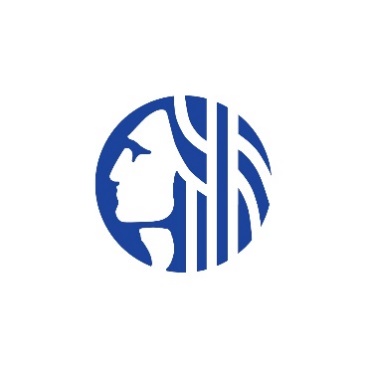 City of Seattle
Human Services Department2019 Food Access Opportunity Fund Request for Proposal
Application Cover Sheet2019 Food Access Opportunity Fund Request for Proposal Proposed Program BudgetJuly 1, 2019 – December 31, 2020Excel versions of the budget templates can be found on the application page of the HSD Funding Opportunity Webpage6 Administrative Costs/Indirect Costs:  Human Services Department policy places a fifteen percent (15%) cap on reimbursement for agency indirect costs, based on the total contract budget. Restrictions related to federal approved rates and grant sources still apply.Questions about the project budget? Please email pamela.calderon@seattle.gov by Thursday, February 21, 2019 for assistance. 2019 Food Access Opportunity Fund Request for Proposal Proposed Personnel Detail BudgetJuly 1, 2019 - December 31, 2020Excel versions of the budget templates can be found on the application page of the HSD Funding Opportunity Webpage2019 Food Access Opportunity Fund Request for ProposalFiscal Sponsor Information (if applicable)An organization may be the fiscal sponsor for your project if it meets the following eligibility requirements:  Fiscal sponsor has a Federal Tax ID number/employer identification number (EIN), Washington State      Business License Number (UBI), and City of Seattle Business License Number.  If Fiscal sponsor is a non-profit, they also must have been granted 501(C)(3) tax exempt status by the      United States Internal Revenue Service  Fiscal sponsor has a W-9.2019 Food Access Opportunity FundApplication ChecklistThis checklist is to help ensure your application is complete prior to submission. Please do not submit this form with your application. Completed application packets must be submitted by Wednesday, March 6, at 12:00 p.m., Noon. Late applications will not be accepted. Please refer to page 5 for submission or delivery options. Have you….Seattle Human Services DepartmentRFP Response – 2019 Food Access Opportunity FundAttn: Pamela CalderonSeattle Human Services DepartmentRFP Response – 2019 Food Access Opportunity FundAttn: Pamela CalderonIn Person:700 Fifth Avenue, 58th floorSeattle, WA 98104-5017By Mail:P.O. Box 34215Seattle, WA 98124-4215NARRATIVE QUESTIONSPointsPROJECT DESCRIPTIONDescribe your proposed project and activities (i.e. who, what, when, and how). Please include a detailed timeline* of your project with estimated dates, frequency, and duration of activities.Where will project activities take place?  Please include the project location address(es) or the intended neighborhood/location site(s).How will activities address health equity, chronic conditions caused by sugary drinks, the prevention of sugary drink consumption, and increase access to healthy food? How will you know if your project is successful?Please provide sufficient detail in your narrative for reviewers to have a clear understanding of your project and approach. You may provide photos of the project and location in a PDF. (Project location must be within City limits.) *The timeline and PDF photos document are not included in the four-page narrative limit. 40PROMOTES RACIAL EQUITY, FOOD JUSTICE, AND COMMUNITY-CENTERED PROGRAMMINGHow will your project work to address and/or reduce racial, food access, and health disparities for the priority population or community? How will your project identify and address needs or strengths from the community you serve?How will the community served by this project be involved in the design, delivery, and evaluation of the project?35LEARNING AND ACCOUNTABILITYHow will the agency share project successes, challenges, and best practices with community members, participants, and the learning community?How will project leadership be accountable to the community being served?  15CAPACITY AND BUDGETWho are the key people/positions of this project with the primary responsibility for ensuring the project moves forward? Describe your plan to staff these positions if you do not yet have the staff/volunteers in place. Please provide brief position job descriptions.Describe how staff/volunteers in these positions possess the cultural and linguistic competency to work with the community this project will serve. How will the proposed budget cover expenses to achieve the desired result? Please provide a narrative response and complete the Proposed Project Budget* and Proposed Personnel Detail Budget* on pages 9 – 11. *The Proposed Project Budget and Proposed Personnel Detail Budget pages are not included in the four-page narrative limit.10TOTAL100RATING CRITERIA- A strong application meets all elements listed below:PointsA.  PROJECT DESCRIPTIONProposal clearly describes the project and activities (who, what, when, and how), including a timeline with estimated dates of key activities, frequency, and duration of activities.Project location(s) is accessible for participants to get to and is safe and appropriate for the activities proposed. The location(s) is within the City of Seattle limits. Proposal describes how the project and activities address health equity, chronic conditions caused by sugary drinks, the prevention of sugary drink consumption, and increase access to healthy food.Proposal clearly articulates project success and desired results. 40B. PROMOTES RACIAL EQUITY, FOOD JUSTICE, AND COMMUNITY-CENTEREDPROGRAMMINGProposal clearly defines/describes the project’s priority population or community, as well as racial inequities, health inequities, food access inequities, or food injustices the project will address and/or reduce.Proposal describes how any identified needs or strengths in the community will be addressed by the project.Proposal describes how the community being served is and/or will be involved in developing, delivering, and evaluating the project.35C.  LEARNING AND ACCOUNTABILITYProposal effectively describes how successes, challenges, and best practices will be documented and shared.Proposal effectively describes how the project leadership will be accountable to the community it serves. 15D. CAPACITY AND BUDGETThe key people involved (staff and/or volunteers) are in place (hired or secured) by the time the project begins and clearly demonstrate the experience, qualifications, and cultural competency needed to implement the project. Staff/volunteers reflect the cultures and languages of the community being served.Proposed budget costs are reasonable, realistic, and justified. Budget is complete and aligns with proposed activities.10TOTAL100Applicant Agency:Applicant Agency:Applicant Agency:Applicant Agency:Agency Executive Director:Agency Executive Director:Agency Executive Director:Agency Executive Director:Agency Primary Contact:Agency Primary Contact:Agency Primary Contact:Agency Primary Contact:Agency Primary Contact:Agency Primary Contact:Agency Primary Contact:Agency Primary Contact:Agency Primary Contact:Name:Title:Address:                                                             Email:                                              Phone #:                                                                   Email:                                              Phone #:                                                                   Email:                                              Phone #:                                                                   Email:                                              Phone #:                                                                   Email:                                              Phone #:                                                                   Email:                                              Phone #:                                                                   Email:                                              Phone #:      Organization Type:          Non-Profit              Other (Specify):      Organization Type:          Non-Profit              Other (Specify):      Organization Type:          Non-Profit              Other (Specify):      Organization Type:          Non-Profit              Other (Specify):      Organization Type:          Non-Profit              Other (Specify):      Organization Type:          Non-Profit              Other (Specify):      Organization Type:          Non-Profit              Other (Specify):      Organization Type:          Non-Profit              Other (Specify):      Organization Type:          Non-Profit              Other (Specify):      Federal Tax ID or EIN:Federal Tax ID or EIN:Federal Tax ID or EIN:DUNS Number:DUNS Number:WA Business License Number:WA Business License Number:WA Business License Number:WA Business License Number:WA Business License Number:Proposed Project Name:Proposed Project Name:Proposed Project Name:Proposed Project Name:Proposed Project Name:Population(s) project will serve:Population(s) project will serve:Population(s) project will serve:Population(s) project will serve:Population(s) project will serve:Funding Amount Requested:Funding Amount Requested:Funding Amount Requested:Funding Amount Requested:Funding Amount Requested:Approximate # of people to be served:Approximate # of people to be served:Approximate # of people to be served:Approximate # of people to be served:Approximate # of people to be served:Location, address, and City Council District where the activities/project will take place.  Location, address, and City Council District where the activities/project will take place.  Location, address, and City Council District where the activities/project will take place.  Location, address, and City Council District where the activities/project will take place.  Location, address, and City Council District where the activities/project will take place.  Partner Agency (if applicable):Contact Name:                                                                     Title:              Address:                                                                               Email:                                  Phone Number:                                                                                                                                                                Description of partner agency proposed activities:              Signature of partner agency representative: _____________________________ Date: _________________Partner Agency (if applicable):Contact Name:                                                                     Title:              Address:                                                                               Email:                                  Phone Number:                                                                                                                                                                Description of partner agency proposed activities:              Signature of partner agency representative: _____________________________ Date: _________________Partner Agency (if applicable):Contact Name:                                                                     Title:              Address:                                                                               Email:                                  Phone Number:                                                                                                                                                                Description of partner agency proposed activities:              Signature of partner agency representative: _____________________________ Date: _________________Partner Agency (if applicable):Contact Name:                                                                     Title:              Address:                                                                               Email:                                  Phone Number:                                                                                                                                                                Description of partner agency proposed activities:              Signature of partner agency representative: _____________________________ Date: _________________Partner Agency (if applicable):Contact Name:                                                                     Title:              Address:                                                                               Email:                                  Phone Number:                                                                                                                                                                Description of partner agency proposed activities:              Signature of partner agency representative: _____________________________ Date: _________________Partner Agency (if applicable):Contact Name:                                                                     Title:              Address:                                                                               Email:                                  Phone Number:                                                                                                                                                                Description of partner agency proposed activities:              Signature of partner agency representative: _____________________________ Date: _________________Partner Agency (if applicable):Contact Name:                                                                     Title:              Address:                                                                               Email:                                  Phone Number:                                                                                                                                                                Description of partner agency proposed activities:              Signature of partner agency representative: _____________________________ Date: _________________Partner Agency (if applicable):Contact Name:                                                                     Title:              Address:                                                                               Email:                                  Phone Number:                                                                                                                                                                Description of partner agency proposed activities:              Signature of partner agency representative: _____________________________ Date: _________________Partner Agency (if applicable):Contact Name:                                                                     Title:              Address:                                                                               Email:                                  Phone Number:                                                                                                                                                                Description of partner agency proposed activities:              Signature of partner agency representative: _____________________________ Date: _________________Applicant Agency Name:Proposed Program Name:Amount by Fund SourceAmount by Fund SourceAmount by Fund SourceAmount by Fund SourceItemRequested HSD FundingOther1Other1Other1Total Project1000 - PERSONNEL SERVICES
1110  Salaries (Full- & Part-Time)1300  Fringe Benefits1400  Other Employee Benefits2SUBTOTAL - PERSONNEL SERVICES2000 - SUPPLIES
2100  Office Supplies2200  Operating Supplies32300  Repairs & Maintenance SuppliesSUBTOTAL – SUPPLIES3000 - 4000  OTHER SERVICES & CHARGES
3100  Expert & Consultant Services3140  Contractual Employment3150  Data Processing3190  Other Professional Services43210  Telephone3220  Postage3300  Automobile Expense3310  Convention & Travel3400  Advertising3500  Printing & Duplicating3600  Insurance3700  Public Utility Services3800  Repairs & Maintenance3900  Rentals – Buildings           Rentals - Equipment4210  Education Expense4290  Other Miscellaneous Expenses54999  Administrative Costs/Indirect Costs6SUBTOTAL - OTHER SERVICES & CHARGESTOTAL EXPENDITURES1 Identify specific funding sources included under the"Other" column(s) above:1 Identify specific funding sources included under the"Other" column(s) above:2 Other Employee Benefits - Itemize below:2 Other Employee Benefits - Itemize below:2 Other Employee Benefits - Itemize below: $  $  $  $  $  $  $  $ Total $ TotalTotal $ 3 Operating Supplies - Itemize below (Do Not Include Office Supplies):3 Operating Supplies - Itemize below (Do Not Include Office Supplies):4 Other Professional Services - Itemize below:4 Other Professional Services - Itemize below:4 Other Professional Services - Itemize below: $  $  $  $  $  $  $  $ Total $ TotalTotal $ 5 Other Miscellaneous Expenses - Itemize below:5 Other Miscellaneous Expenses - Itemize below:6 Administrative Costs/Indirect Costs - Itemize below:6 Administrative Costs/Indirect Costs - Itemize below:6 Administrative Costs/Indirect Costs - Itemize below: $  $  $  $  $  $  $  $ Total $ TotalTotal $ Does the agency have a federally approved rate?Does the agency have a federally approved rate?YesNoIf yes, provide the rate.Applicant Agency Name:Proposed Program Name:Agency’s Full-Time Equivalent (FTE) =Agency’s Full-Time Equivalent (FTE) =hours/weekhours/weekhours/weekhours/weekAmount by Fund Source(s)Amount by Fund Source(s)Amount by Fund Source(s)Amount by Fund Source(s)Amount by Fund Source(s)Position TitleStaff NameStaff NameStaff NameFTE# of Hours EmployedHourly RateRequested HSD FundingOther Fund SourceOther Fund SourceOther Fund SourceTotal ProgramSubtotal – Salaries & WagesSubtotal – Salaries & WagesSubtotal – Salaries & WagesSubtotal – Salaries & WagesSubtotal – Salaries & WagesSubtotal – Salaries & WagesSubtotal – Salaries & WagesPersonnel Benefits:Personnel Benefits:Personnel Benefits:Personnel Benefits:Personnel Benefits:Personnel Benefits:Personnel Benefits:Personnel Benefits:Personnel Benefits:Personnel Benefits:Personnel Benefits:Personnel Benefits:FICAFICAFICAFICAFICAFICAFICAPensions/RetirementPensions/RetirementPensions/RetirementPensions/RetirementPensions/RetirementPensions/RetirementPensions/RetirementIndustrial InsuranceIndustrial InsuranceIndustrial InsuranceIndustrial InsuranceIndustrial InsuranceIndustrial InsuranceIndustrial InsuranceHealth/DentalHealth/DentalHealth/DentalHealth/DentalHealth/DentalHealth/DentalHealth/DentalUnemployment CompensationUnemployment CompensationUnemployment CompensationUnemployment CompensationUnemployment CompensationUnemployment CompensationUnemployment CompensationOther Employee BenefitsOther Employee BenefitsOther Employee BenefitsOther Employee BenefitsOther Employee BenefitsOther Employee BenefitsOther Employee BenefitsSubtotal – Personnel Benefits:Subtotal – Personnel Benefits:Subtotal – Personnel Benefits:Subtotal – Personnel Benefits:Subtotal – Personnel Benefits:Subtotal – Personnel Benefits:Subtotal – Personnel Benefits:Total Personnel Costs (Salaries & Benefits):Total Personnel Costs (Salaries & Benefits):Total Personnel Costs (Salaries & Benefits):Total Personnel Costs (Salaries & Benefits):Total Personnel Costs (Salaries & Benefits):Total Personnel Costs (Salaries & Benefits):Total Personnel Costs (Salaries & Benefits):Fiscal Sponsor Name:Applicant Organization Name:Fiscal Sponsor Address:City, State Zip:Federal Tax I.D. Number/Employee Identification Number (EIN)Washington State Business License Number (UBI)City of Seattle Business License NumberFiscal SponsorSigner’s Name:Fiscal SponsorSigner’s Title:Fiscal SponsorSignature:Fiscal SponsorSignature Date:Applicant OrganizationSigner’s Name:Applicant OrganizationSigner’s Title:Applicant OrganizationSignature:Applicant OrganizationSignature Date:RequirementsYesResourcesRead, understood, and agreed to HSD’s Requirements:2019 Food Access Opportunity Fund Theory of Change, Agency Minimum Eligibility Requirements, Contracting Requirements, Funding Opportunity Selection Process,Appeal Process,Commitment to Funding Culturally Responsive Services, Guiding Principles, and Master Agency Service Agreement.Funding Opportunities Webpage Completed the four sections of the narrative response?A completed narrative response addresses each of the following (total =100 points) in the Rating Criteria:Project Description (40 points)Promotes Racial Equity, Food Justice, and Community-Centered Programming (35 points)Learning and Accountability (15 points)Capacity and Budget (10 points)Must not exceed four pages, letter-sized (8 ½ x 11) paper, single spaced, double-sided, size 11-point font, with one-inch margins.Note: Page count does not include the application cover sheet, budget forms, timeline or supporting documents, such as a PDF of photos of the project and location.Page 6-7Completed, signed, and attached the Application Cover Sheet?Page 8Completed full Proposed Program and Personnel Detail BudgetPage 9-11Completed Fiscal Sponsor Information (if applicable) Page 12